Союз по международному признанию депонирования микроорганизмов для целей патентной процедуры (Будапештский союз) АссамблеяТридцать четвертая (19-я очередная) сессияЖенева, 2-11 октября 2017 г.отчетпринят АссамблеейНа рассмотрении Ассамблеи находились следующие пункты сводной повестки дня (документ A/57/1):  1, 2, 3, 4, 5, 6, 10, 12, 30 и 31.Отчеты об обсуждении указанных пунктов содержатся в Общем отчете (документ A/57/12).Председателем Ассамблеи был избран г-н Максимилиано Санта Крус (Чили), а заместителями Председателя — г-н У Кай (Китай) и г-н Патрик Андерссон (Швеция).[Конец документа]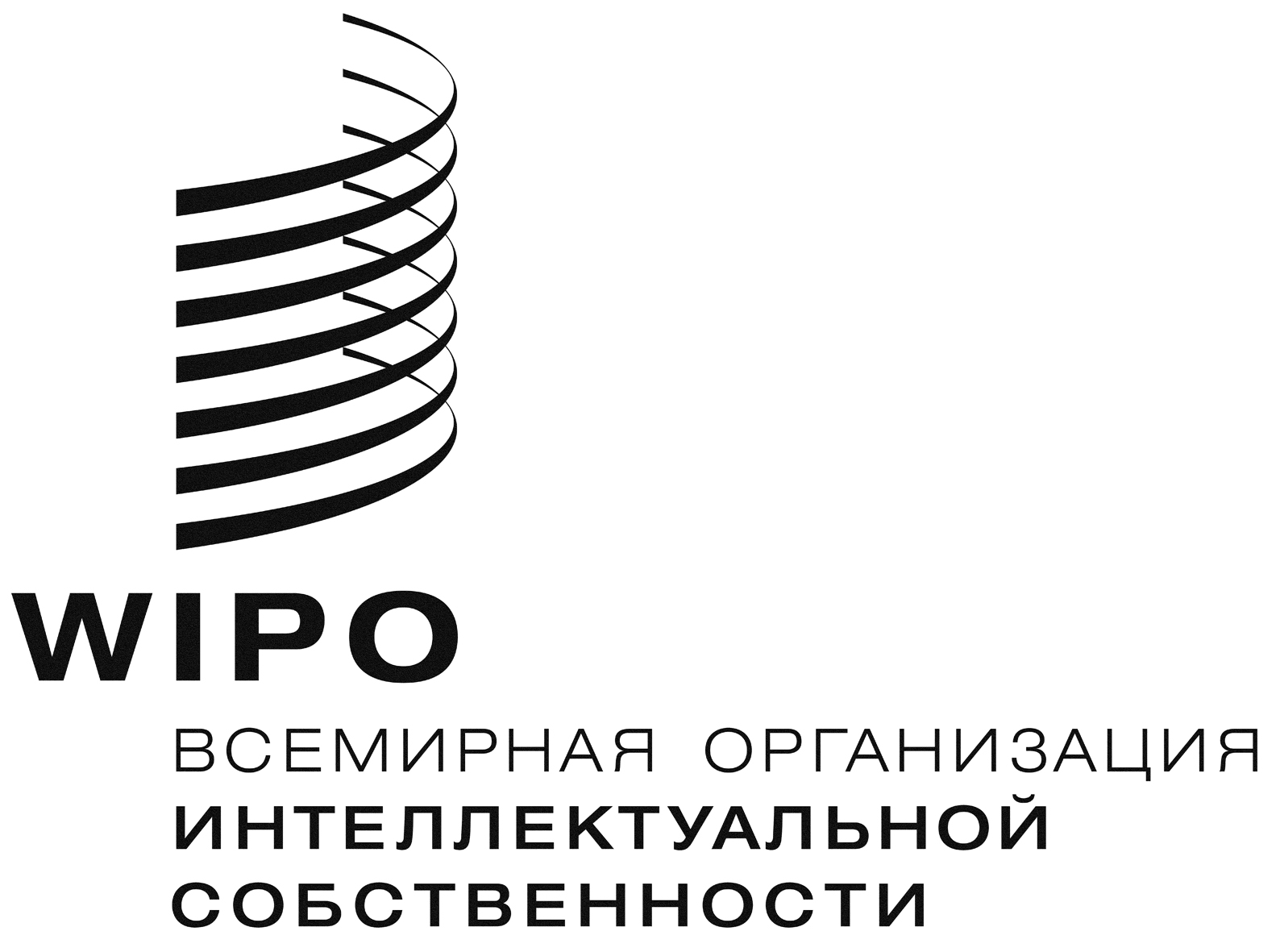 RBP/A/34/1  BP/A/34/1  BP/A/34/1  оригинал:  английскийоригинал:  английскийоригинал:  английскийдата:  14 декабря 2017 г.дата:  14 декабря 2017 г.дата:  14 декабря 2017 г.